Certificate of Authenticity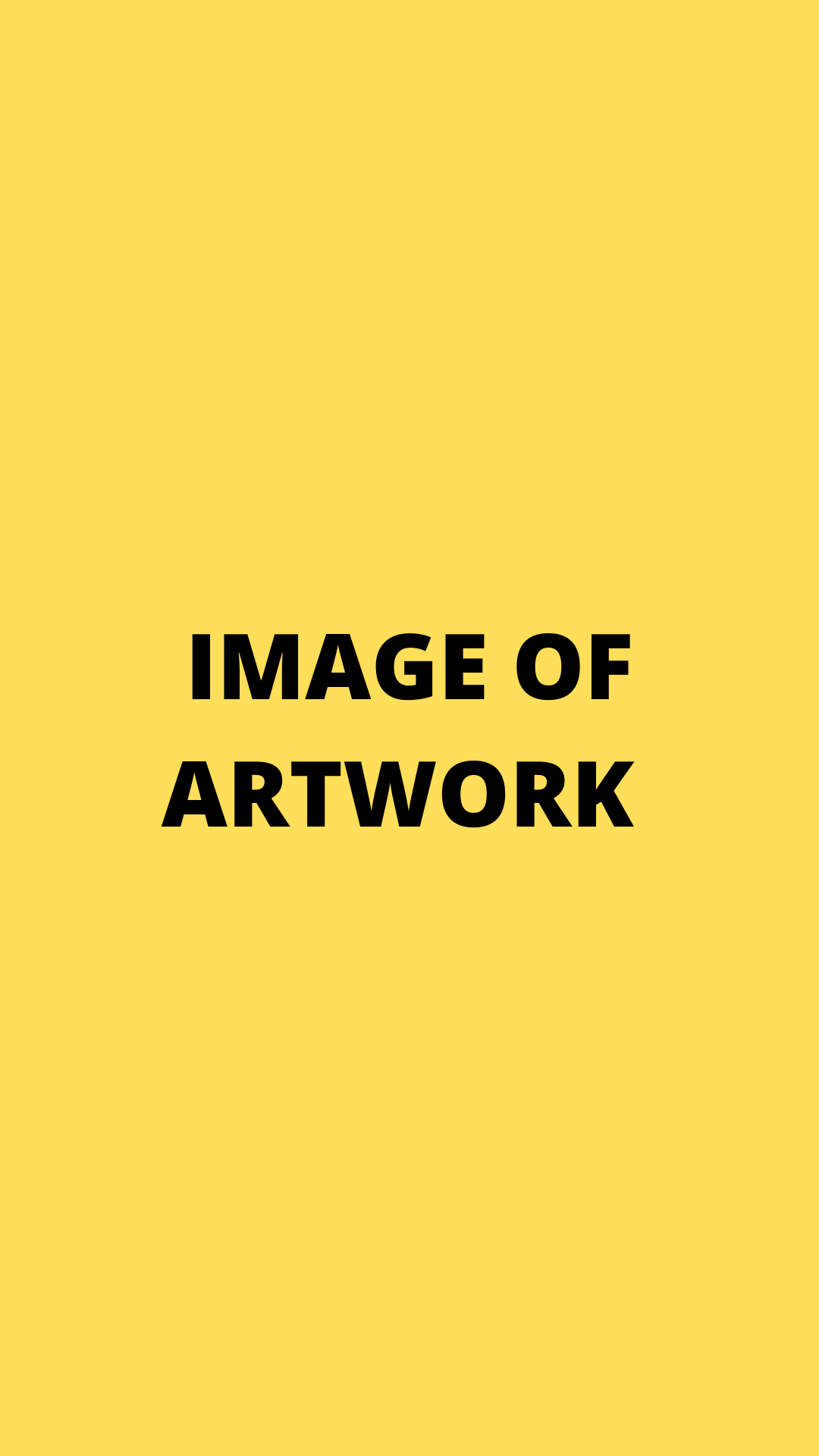 Artist: [insert name]Title: [insert title]Year: [insert year completed]Medium: [e.g. photograph / acrylic on canvas / mixed media]Edition: [e.g. 1/10 if applicable]Size: ___ cm  |  ___ inchesThis certificate verifies that the artwork identified herein is an original and authentic [insert e.g. artwork/painting/print] produced by the artist [insert name]. ----------------------------------------                                          [INSERT NAME & SIGNATURE]						    Artist 								     